ภาพกิจกรรมโครงการ เสริมสร้างสาใย แม่และเด็ก ประจำปี 2560ภาพกิจกรรมเวทีแลกเปลี่ยนเรียนรู้กลุ่มแก่ผู้ดูแลเด็ก อายุ 0-5 ปี 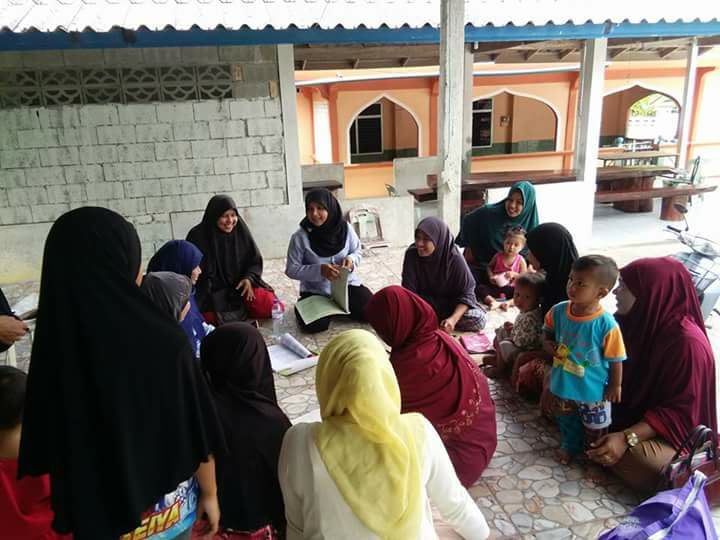 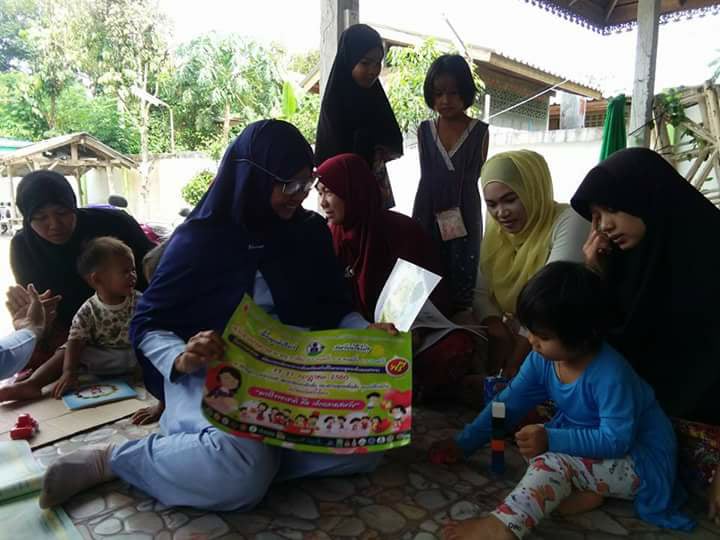 